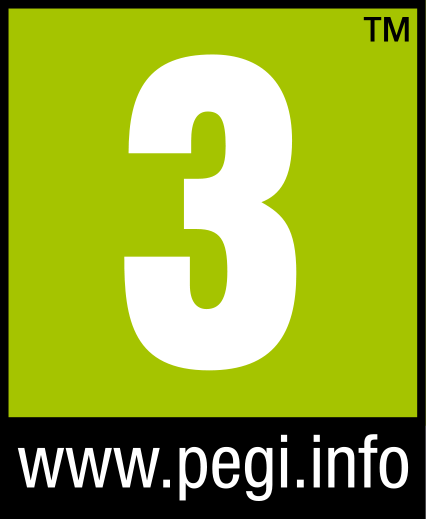 For age 3 and up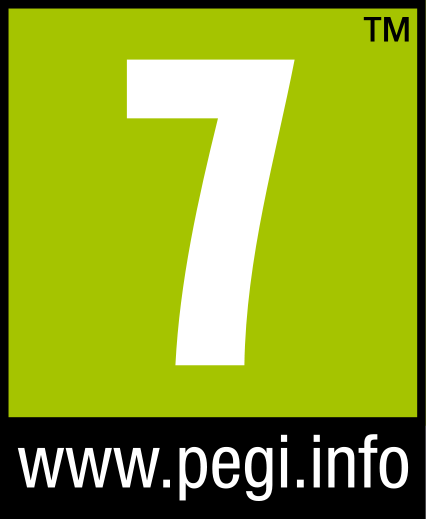 For age 7 and up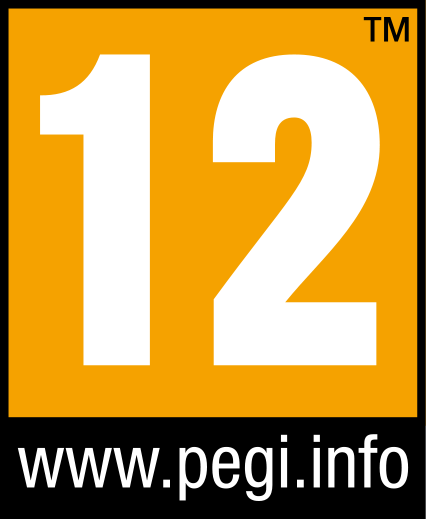 For age 12 and up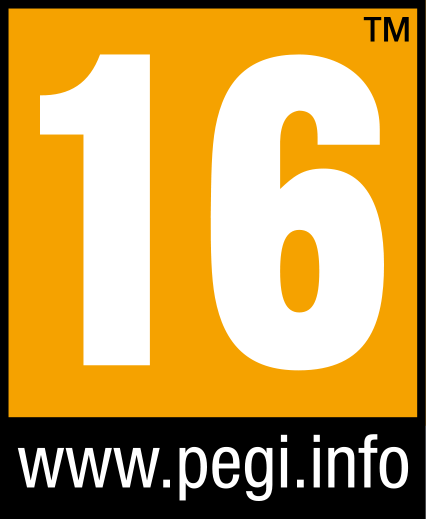 For ages 16 and up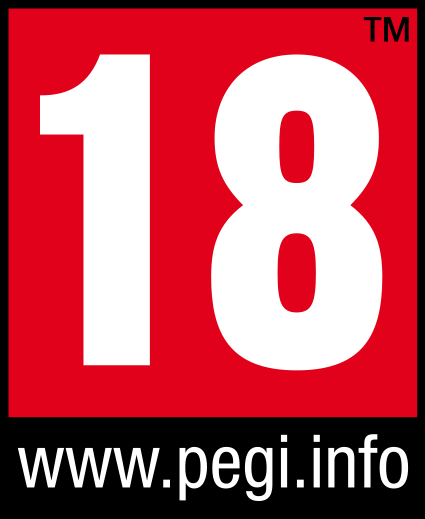 For age 18 and up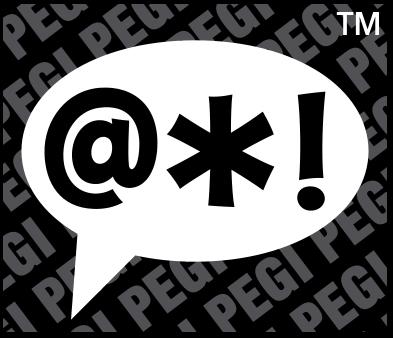 Bad language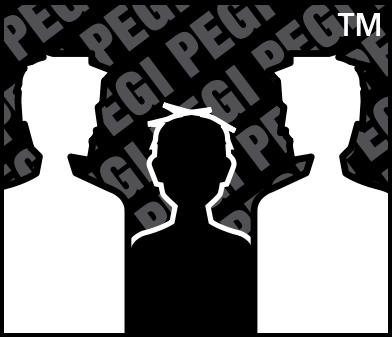 Discrimination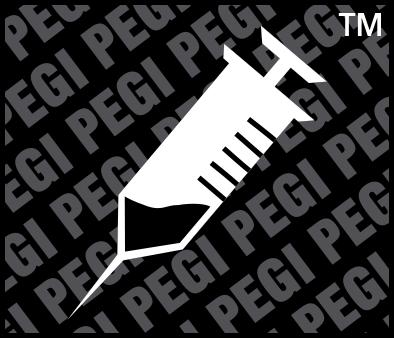 Drugs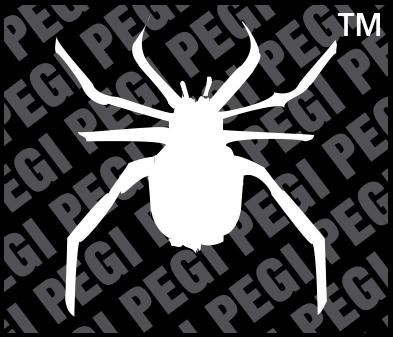 Fear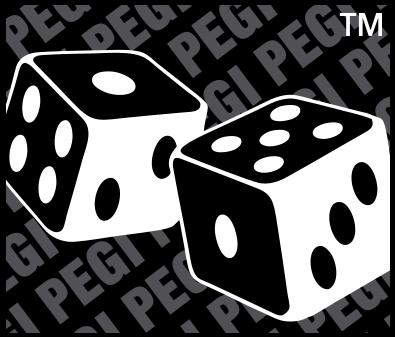 Gambling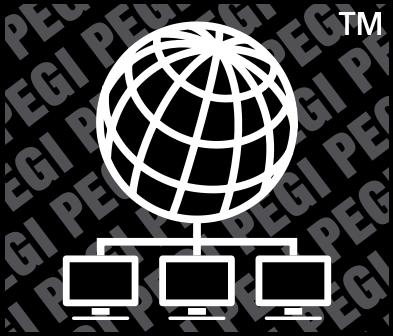 Online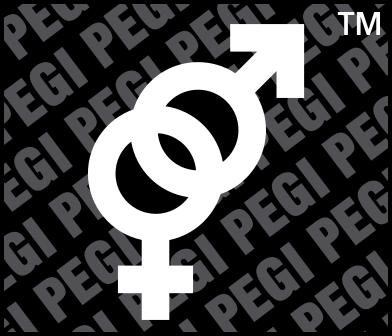 Sexual content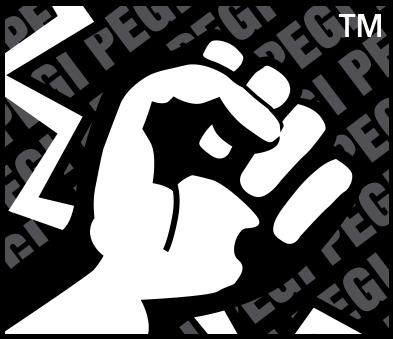 Violence